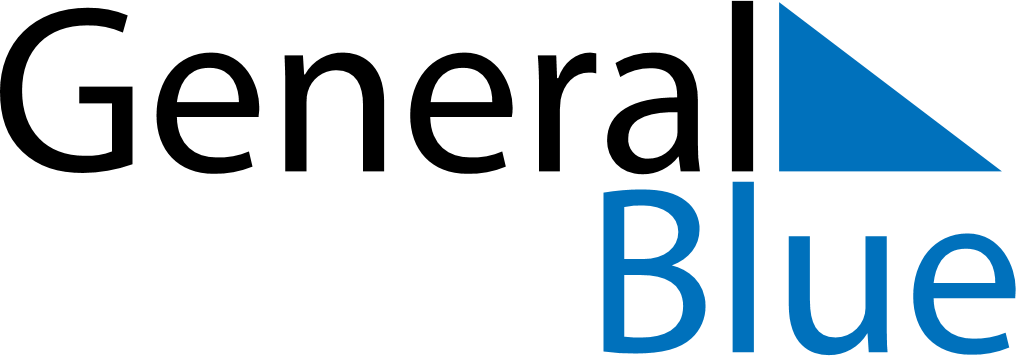 June 2024June 2024June 2024June 2024June 2024June 2024June 2024Itapemirim, Espirito Santo, BrazilItapemirim, Espirito Santo, BrazilItapemirim, Espirito Santo, BrazilItapemirim, Espirito Santo, BrazilItapemirim, Espirito Santo, BrazilItapemirim, Espirito Santo, BrazilItapemirim, Espirito Santo, BrazilSundayMondayMondayTuesdayWednesdayThursdayFridaySaturday1Sunrise: 6:13 AMSunset: 5:09 PMDaylight: 10 hours and 56 minutes.23345678Sunrise: 6:13 AMSunset: 5:09 PMDaylight: 10 hours and 55 minutes.Sunrise: 6:13 AMSunset: 5:09 PMDaylight: 10 hours and 55 minutes.Sunrise: 6:13 AMSunset: 5:09 PMDaylight: 10 hours and 55 minutes.Sunrise: 6:14 AMSunset: 5:09 PMDaylight: 10 hours and 54 minutes.Sunrise: 6:14 AMSunset: 5:09 PMDaylight: 10 hours and 54 minutes.Sunrise: 6:15 AMSunset: 5:09 PMDaylight: 10 hours and 53 minutes.Sunrise: 6:15 AMSunset: 5:09 PMDaylight: 10 hours and 53 minutes.Sunrise: 6:15 AMSunset: 5:09 PMDaylight: 10 hours and 53 minutes.910101112131415Sunrise: 6:16 AMSunset: 5:09 PMDaylight: 10 hours and 52 minutes.Sunrise: 6:16 AMSunset: 5:09 PMDaylight: 10 hours and 52 minutes.Sunrise: 6:16 AMSunset: 5:09 PMDaylight: 10 hours and 52 minutes.Sunrise: 6:16 AMSunset: 5:09 PMDaylight: 10 hours and 52 minutes.Sunrise: 6:17 AMSunset: 5:09 PMDaylight: 10 hours and 52 minutes.Sunrise: 6:17 AMSunset: 5:09 PMDaylight: 10 hours and 51 minutes.Sunrise: 6:17 AMSunset: 5:09 PMDaylight: 10 hours and 51 minutes.Sunrise: 6:18 AMSunset: 5:09 PMDaylight: 10 hours and 51 minutes.1617171819202122Sunrise: 6:18 AMSunset: 5:09 PMDaylight: 10 hours and 51 minutes.Sunrise: 6:18 AMSunset: 5:09 PMDaylight: 10 hours and 51 minutes.Sunrise: 6:18 AMSunset: 5:09 PMDaylight: 10 hours and 51 minutes.Sunrise: 6:18 AMSunset: 5:10 PMDaylight: 10 hours and 51 minutes.Sunrise: 6:19 AMSunset: 5:10 PMDaylight: 10 hours and 51 minutes.Sunrise: 6:19 AMSunset: 5:10 PMDaylight: 10 hours and 51 minutes.Sunrise: 6:19 AMSunset: 5:10 PMDaylight: 10 hours and 51 minutes.Sunrise: 6:19 AMSunset: 5:10 PMDaylight: 10 hours and 51 minutes.2324242526272829Sunrise: 6:19 AMSunset: 5:11 PMDaylight: 10 hours and 51 minutes.Sunrise: 6:20 AMSunset: 5:11 PMDaylight: 10 hours and 51 minutes.Sunrise: 6:20 AMSunset: 5:11 PMDaylight: 10 hours and 51 minutes.Sunrise: 6:20 AMSunset: 5:11 PMDaylight: 10 hours and 51 minutes.Sunrise: 6:20 AMSunset: 5:11 PMDaylight: 10 hours and 51 minutes.Sunrise: 6:20 AMSunset: 5:12 PMDaylight: 10 hours and 51 minutes.Sunrise: 6:20 AMSunset: 5:12 PMDaylight: 10 hours and 51 minutes.Sunrise: 6:20 AMSunset: 5:12 PMDaylight: 10 hours and 52 minutes.30Sunrise: 6:20 AMSunset: 5:13 PMDaylight: 10 hours and 52 minutes.